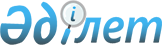 Байғанин аудандық мәслихатының "2022-2024 жылдарға арналған Қызылбұлақ ауылдық округінің бюджетін бекіту туралы" 2021 жылғы 28 желтоқсандағы №108 шешіміне өзгеріс енгізу туралы
					
			Мерзімі біткен
			
			
		
					Ақтөбе облысы Байғанин аудандық мәслихатының 2022 жылғы 25 қарашадағы № 180 шешімі. Мерзімі өткендіктен қолданыс тоқтатылды
      Байғанин аудандық мәслихаты ШЕШТІ:
      1. Байғанин аудандық мәслихатының "2022-2024 жылдарға арналған Қызылбұлақ ауылдық округінің бюджетін бекіту туралы" 2021 жылғы 28 желтоқсандағы № 108 шешіміне келесідей өзгеріс енгізілсін:
      1-тармақ жаңа редакцияда жазылсын:
      "1. 2022-2024 жылдарға арналған Қызылбұлақ ауылдық округінің бюджеті тиісінше 1, 2 және 3 қосымшаларға сәйкес, оның ішінде 2022 жылға мынадай көлемдерде бекітілсін:
      1) кірістер – 37 905 мың теңге, оның ішінде:
      салықтық түсімдер – 12 146 мың теңге;
      салықтық емес түсімдер – 1 910 мың теңге;
      негізгі капиталды сатудан түсетін түсімдер – 0 теңге;
      трансферттер түсімі – 23 849 мың теңге;
      2) шығындар – 40 016 мың теңге;
      3) таза бюджеттік кредиттеу – 0 теңге, оның ішінде:
      бюджеттік кредиттер – 0 теңге;
      бюджеттік кредиттерді өтеу – 0 теңге;
      4) қаржы активтерімен операциялар бойынша сальдо – 0 теңге, оның ішінде:
      қаржы активтерін сатып алу – 0 теңге;
      мемлекеттің қаржы активтерін сатудан түсетін түсімдер – 0 теңге;
      5) бюджет тапшылығы (профициті) – - 2 111 мың теңге;
      6) бюджет тапшылығын қаржыландыру (профицитін пайдалану) – 2 111 мың теңге, оның ішінде:
      қарыздар түсімі – 0 теңге;
      қарыздарды өтеу – 0 теңге;
      бюджет қаражатының пайдаланылатын қалдықтары – 2 111 мың теңге.".
      2. Көрсетілген шешімнің 1 қосымшасы осы шешімнің қосымшасына сәйкес жаңа редакцияда жазылсын.
      3. Осы шешім 2022 жылдың 1 қаңтарынан бастап қолданысқа енгізіледі. 2022 жылға арналған Қызылбұлақ ауылдық округінің бюджеті
					© 2012. Қазақстан Республикасы Әділет министрлігінің «Қазақстан Республикасының Заңнама және құқықтық ақпарат институты» ШЖҚ РМК
				
      Байғанин аудандық мәслихатының хатшысы 

Е. Копжасаров
Байғанин аудандық 
мәслихатының 2022 жылғы 25 
қарашадағы № 180 шешіміне 
қосымшаБайғанин аудандық 
мәслихатының 2021 жылғы 28 
желтоқсандағы № 108 шешіміне 
1 қосымша
Санаты
Санаты
Санаты
Санаты
Сомасы (мың теңге)
Сыныбы
Сыныбы
Сыныбы
Сомасы (мың теңге)
Iшкi сыныбы
Iшкi сыныбы
Сомасы (мың теңге)
Атауы
Сомасы (мың теңге)
І. КІРІСТЕР
37 905
1
Салықтық түсімдер
12 146
04
Меншiкке салынатын салықтар
2 646
1
Мүлiкке салынатын салықтар
82
3
Жер салығы
37
4
Көлiк құралдарына салынатын салық
2 527
05
Тауарларға, жұмыстарға және қызметтерге салынатын iшкi салықтар
9 500
3
Табиғи және басқа да ресурстарды пайдаланғаны үшiн түсетiн түсiмдер
9500
2
Салықтық емес түсiмдер
1 910
06
Басқа да салықтық емес түсiмдер 
1 910
1
Басқа да салықтық емес түсiмдер 
1 910
4
Трансферттердің түсімдері
23 849
02
Мемлекеттiк басқарудың жоғары тұрған органдарынан түсетiн трансферттер
23 849
3
Аудандардың (облыстық маңызы бар қаланың) бюджетінен трансферттер
23 849
Функционалдық топ
Функционалдық топ
Функционалдық топ
Функционалдық топ
Функционалдық топ
Сомасы (мың теңге)
Кіші функция
Кіші функция
Кіші функция
Кіші функция
Сомасы (мың теңге)
Бюджеттік бағдарламалардың әкiмшiсi
Бюджеттік бағдарламалардың әкiмшiсi
Бюджеттік бағдарламалардың әкiмшiсi
Сомасы (мың теңге)
Бағдарлама
Бағдарлама
Сомасы (мың теңге)
Атауы
Сомасы (мың теңге)
II. ШЫҒЫНДАР
40 016
01
Жалпы сипаттағы мемлекеттiк қызметтер
36 973
1
Мемлекеттiк басқарудың жалпы функцияларын орындайтын өкiлдi, атқарушы және басқа органдар
36 973
124
Аудандық маңызы бар қала, ауыл, кент, ауылдық округ әкімінің аппараты
36 973
001
Аудандық маңызы бар қала, ауыл, кент, ауылдық округ әкімінің қызметін қамтамасыз ету жөніндегі қызметтер
36 973
07 
Тұрғын үй-коммуналдық шаруашылық
3 043
3
Елді-мекендерді көркейту
3 043
124
Аудандық маңызы бар қала, ауыл, кент, ауылдық округ әкімінің аппараты
3 043
008
Елді мекендердегі көшелерді жарықтандыру
2 418
009
Елді мекендердің санитариясын қамтамасыз ету
625
ІII. ТАЗА БЮДЖЕТТІК КРЕДИТ БЕРУ
0
IV. Қаржы активтерімен жасалатын операциялар бойынша сальдо
0
V. Бюджет тапшылығы (профициті)
- 2 111
VI. Бюджет тапшылығын қаржыландыру (профицитін пайдалану)
2 111
Санаты
Санаты
Санаты
Санаты
Санаты
Сомасы (мың теңге)
Сыныбы
Сыныбы
Сыныбы
Сыныбы
Сомасы (мың теңге)
Iшкi сыныбы
Iшкi сыныбы
Iшкi сыныбы
Сомасы (мың теңге)
Атауы
Сомасы (мың теңге)
8
Бюджет қаражаттарының пайдаланылатын қалдықтары
2 111
01
Бюджет қаражаты қалдықтары
2 111
1
Бюджет қаражатының бос қалдықтары
2 111